

 „Linksmųjų keksiukų“ aukos – vėžiu sergantiems vaikams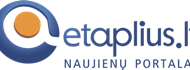 2015-01-07 16:32 
Bendrojo ugdymo mokyklų neformaliojo vaikų švietimo koordinatoriai jau susumavo „Linksmųjų keksiukų“ akcijos rezultatus – surinkta ir Respublikinės Šiaulių ligoninės Onkologijos klinikai paaukota 6417,70 Lt. Šie pinigai bus skirti vaikų onkologinėms ligoms diagnozuoti.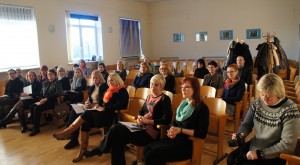 Besibaigiančiais 2014 metais miesto mokyklų moksleivių vykdyta akcija sulaukė didelio susidomėjimo. Pasak Šiaulių miesto Švietimo skyriaus Veiklos analizės ir neformaliojo ugdymo poskyrio vyr. specialistės Daivos Vaičiulienės, akcijos rezultatus įvertinusios Neformaliojo vaikų švietimo koordinatorių susirinkime, vykusiame S. Šalkauskio gimnazijoje, pasidžiaugti yra kuo. Nors akcijoje dalyvavo panašiai tiek pat mokyklų, kaip ir praėjusį kartą, tačiau aukų surinkta dvigubai daugiau.Šiaulių miesto bendrojo ugdymo mokyklų neformaliojo vaikų švietimo koordinatorių tarybos iniciatyva surengtoje „Linksmųjų keksiukų“ akcijoje dalyvavo lopšelio-darželio „Bangelė“ vaikai. Taip pat  „Saulės“ ,  Tėvo Benedikto Andruškos pradinės mokyklos, Salduvės,  „Rasos“, Ragainės,  Jovaro, Rėkyvos, „Romuvos“ progimnazijų, „Juventos“,  Didždvario,  J. Janonio, S. Daukanto, „Romuvos“, S. Šalkauskio, „Saulėtekio“ gimnazijų bei „Santarvės“ vidurinės mokyklos mokiniai ir jų mokytojai. Visi jie aktyviai dalyvavo Šiaulių turizmo informacijos centro ir Šiaulių miesto savivaldybės Kultūros skyriaus organizuojamame mėnesio trukmės renginių cikle „Saldumynų ir kelionių Kalėdos“.Moksleiviai kvietė miestiečius aukoti Respublikinės Šiaulių ligoninės Onkologijos klinikai ir kaip  paramos akcijos simbolį  dovanojo savo pačių keptus „Laimės keksiukus“.Akcijos organizatoriams ir dalyviams dėkojusi Onkologijos klinikos vyresnioji slaugos administratorė Daiva Juškevičienė sakė, jog „Linksmųjų keksiukų“ akcijos dėka ne tik sergantieji sulaukia reikšmingos ir, svarbiausia, jiems labai reikalingos paramos. Mažieji akcijos dalyviai – mokyklų moksleiviai, taip pat mokomi gerumo, atjautos, supratimo, jog darant gerus darbus nereikia tikėtis atlygio – geri darbai išlieka daug ilgiau, jais įprasminama žmogaus būtis šioje Žemėje. „Tegu Jūsų kelyje nestinga ieškančiųjų pagalbos ir jūsų šviesi misija – padėti vargstančiam, tegu tęsiasi iš kartos į kartą“, – sakė Onkologijos klinikos atstovė.Zita KATKIENĖ, Respublikinės Šiaulių ligoninės viešųjų ryšių specialistė